It makes me nervous: identifying inductive signalsDevelopmental biologists have sought the mechanisms regulating neural induction ever since Spemann and Mangold demonstrated that grafts of the dorsal blastopore lip can induce ectopic neural axes (Spemann & Mangold, 1924). Almost a century later, neural induction still has its mysteries, but perhaps not for long. The Stern lab now mixes classical embryology with transcriptomics to re-evaluate neural induction in the modern molecular era. Grafts of Hensen’s node to a region of competent area opaca (Fig. 1A) can induce ectopic neural tubes from ectoderm that does not normally contribute to the nervous system. Combining this assay for ectopic neural induction with RNA-seq at various time points, they have identified all genes that change in response to a node graft up to the time when neural plate formation begins (Trevers et al., 2018). Additionally, many secreted signalling factors have been identified from the transcriptomes of key signalling tissue. These screens have provided a wealth of new tools that have started to shed new light on the complex nature of neural inducing signals and how ectodermal cells respond to them.My project focused on two secreted molecules that had not yet been explored in the context of neural induction. The aim was to test if either could induce similar transcriptional changes in responding ectodermal tissue as those seen in the neural induction assay. Excitingly, one of these molecules is novel not only in the context of neural induction but also in terms of its possible role in embryonic development altogether.Under the watchful eye of Katherine Trevers (a  postdoc in the lab and a great mentor) I learnt how to culture chick embryos (New, 1955; Stern &Ireland, 1981) and mastered the micromanipulations necessary for my project (Fig. 1B-F).These consisted of grafting beads soaked overnight in the putative inducer to the competent region of the area opaca (Fig1A, B) and incubating them for 5h. Then, I would carefully remove the bead and dissect the (tiny!) region of tissue directly beneath it which had been exposed to the putative inducer. Dissected pieces of tissue were stored at -80°C until I had collected 24 of them – a much bigger challenge than I had anticipated! After considerable perseverance I collected all the necessary samples, which were then analysed by NanoString nCounter technology. This technique uses fluorescently barcoded probes to count the number of mRNA molecules in a sample and the Stern lab has a large probe set that includes all the transcription factors whose expression changes in response to neural induction (more than 200!), as well as many controls. It was tremendously exciting to quantify the expression of these genes in response to our putative inducers and compare them to a vehicle control. Especially when our analysis revealed that both molecules induced interesting transcriptional responses- one upregulating and the other downregulating different subsets of genes. These results are strong indicators that the molecules I was testing may contribute to neural induction. However, these preliminary results need to be validated by checking the transcriptional responses identified through methods such as in situ hybridisation. Also, loss-of-function experiments would further confirm our observations. All in all, I am happy that in a relatively short time I was able to learn enough embryology as to get to tangible results!In addition to the experiments described above, I also had the opportunity to repeat some classical experiments myself. By grafting Hensen's node, I confirmed that 5h of signals can induce the neural marker Sox3 (Fig. 1C) while Sox2 can be induced after an overnight culture (Fig. 1D). I also repeated experiments demonstrating that beads soaked in FGF8b (Fig. 1E, F) can induce early markers, such as Sox3 (Streit et al., 2000). Thus, I have not only made a small contribution towards understanding the molecular basis of neural induction, but also repeated some of the key experiments that have been the fundament of research in this field.Although challenging, I found these embryology techniques extremely satisfying and enjoyable. So much so, that I miss being at the bench surrounded by all the amazing members of the Stern lab (part of them in Figure 2). Whenever Nidia (our lovely lab manager), asked how I was, I would reply that I was having fun. And indeed, I had a wonderful summer in Claudio Stern's lab at UCL as part of the neural induction subgroup.Thank you!REFERENCESNEW, D. A. T. (1955). A new technique for the cultivation of the chick embryo in vitro. J. Embryol. Exp. Morphol., 3, 326-331.Spemann, H., & Mangold, H. (1924). Über induktion von Embryonalanlagen durch Implantation artfremder Organisatoren. Archiv für mikroskopische Anatomie und Entwicklungsmechanik, 100(3-4), 599-638.STERN, C. D. & IRELAND, G. W. (1981). An integrated experimental study of endoderm formation in avian embryos. Anatomy and Embryology, 163, 245-263.Streit, A., Berliner, A. J., Papanayotou, C., Sirulnik, A., & Stern, C. D. (2000). Initiation of neural induction by FGF signalling before gastrulation. Nature, 406(6791), 74–78. https://doi.org/10.1038/35017617Trevers, K. E., Prajapati, R. S., Hintze, M., Stower, M. J., Strobl, A. C., Tambalo, M., Ranganathan, R., Moncaut, N., Khan, M. A. F., Stern, C. D., Streit, A. (2018). Neural induction by the node and placode induction by head mesoderm share an initial state resembling neural plate border and ES cells. Proceedings of the National Academy of Sciences, 115(2), 355 LP – 360. https://doi.org/10.1073/pnas.1719674115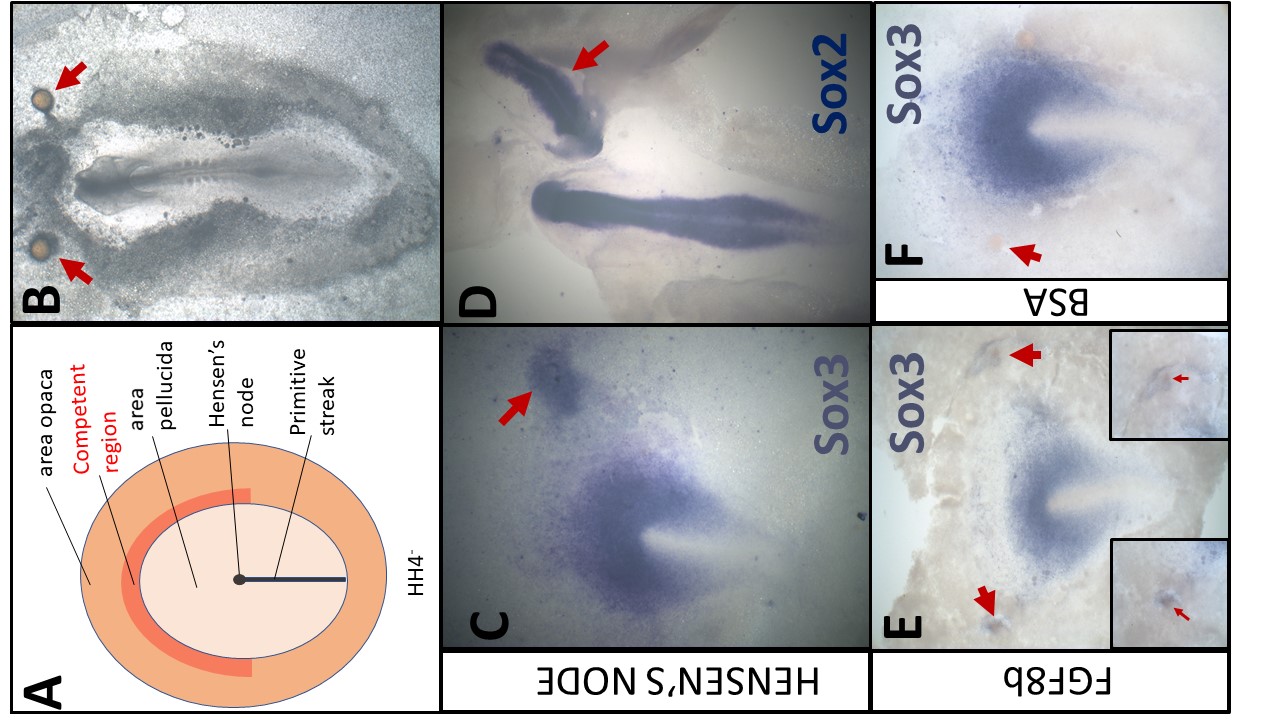 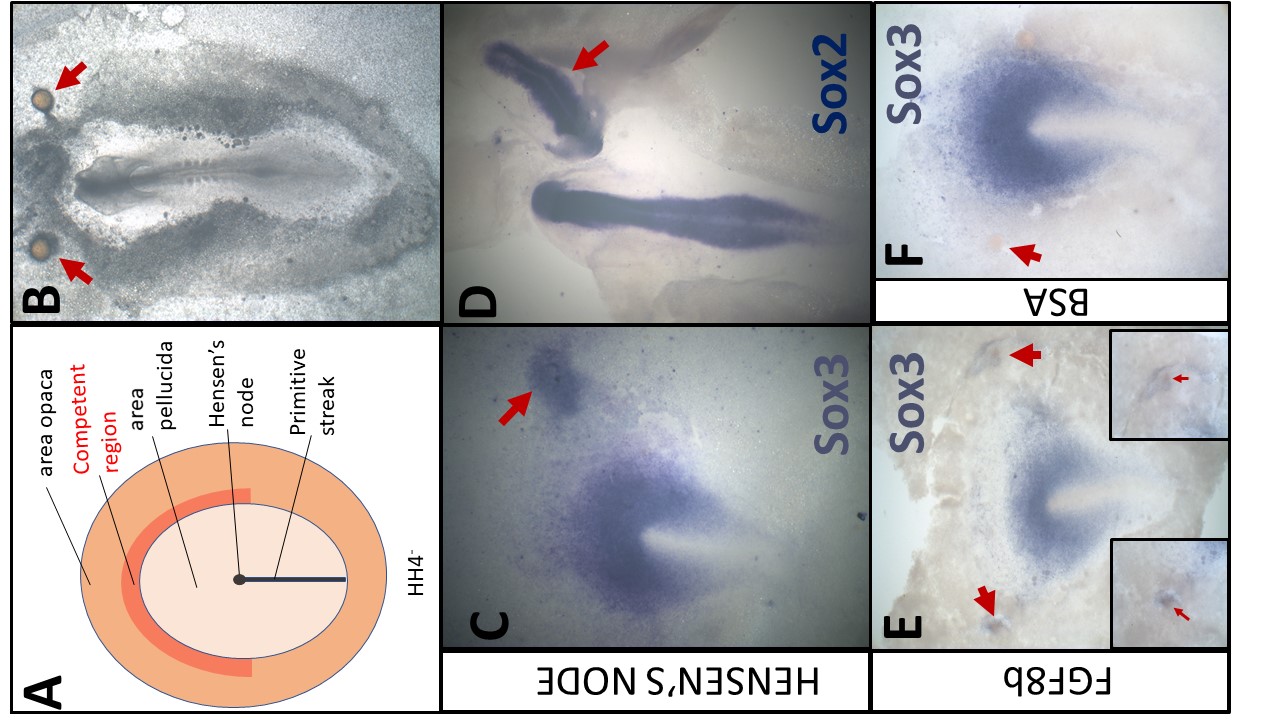 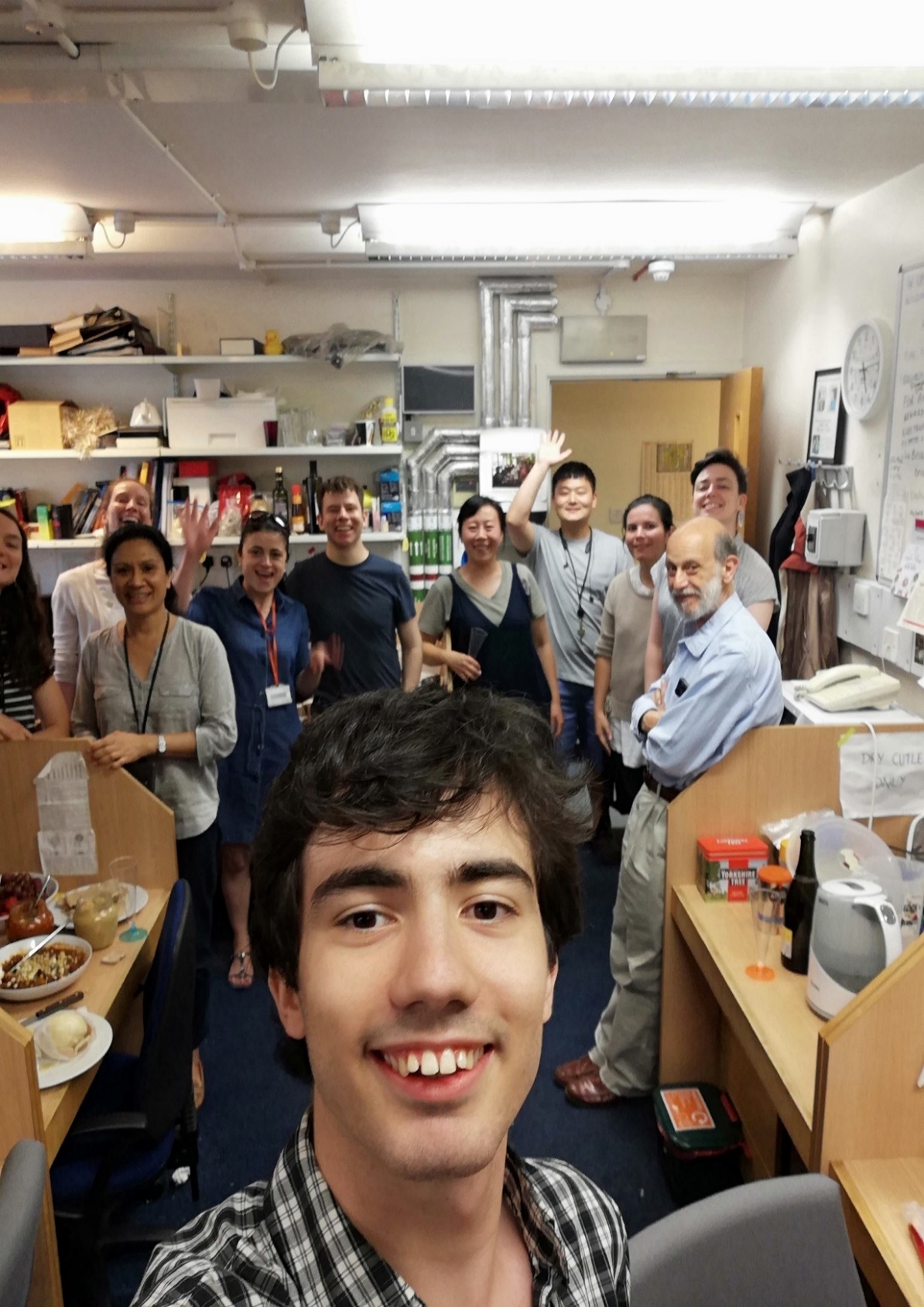 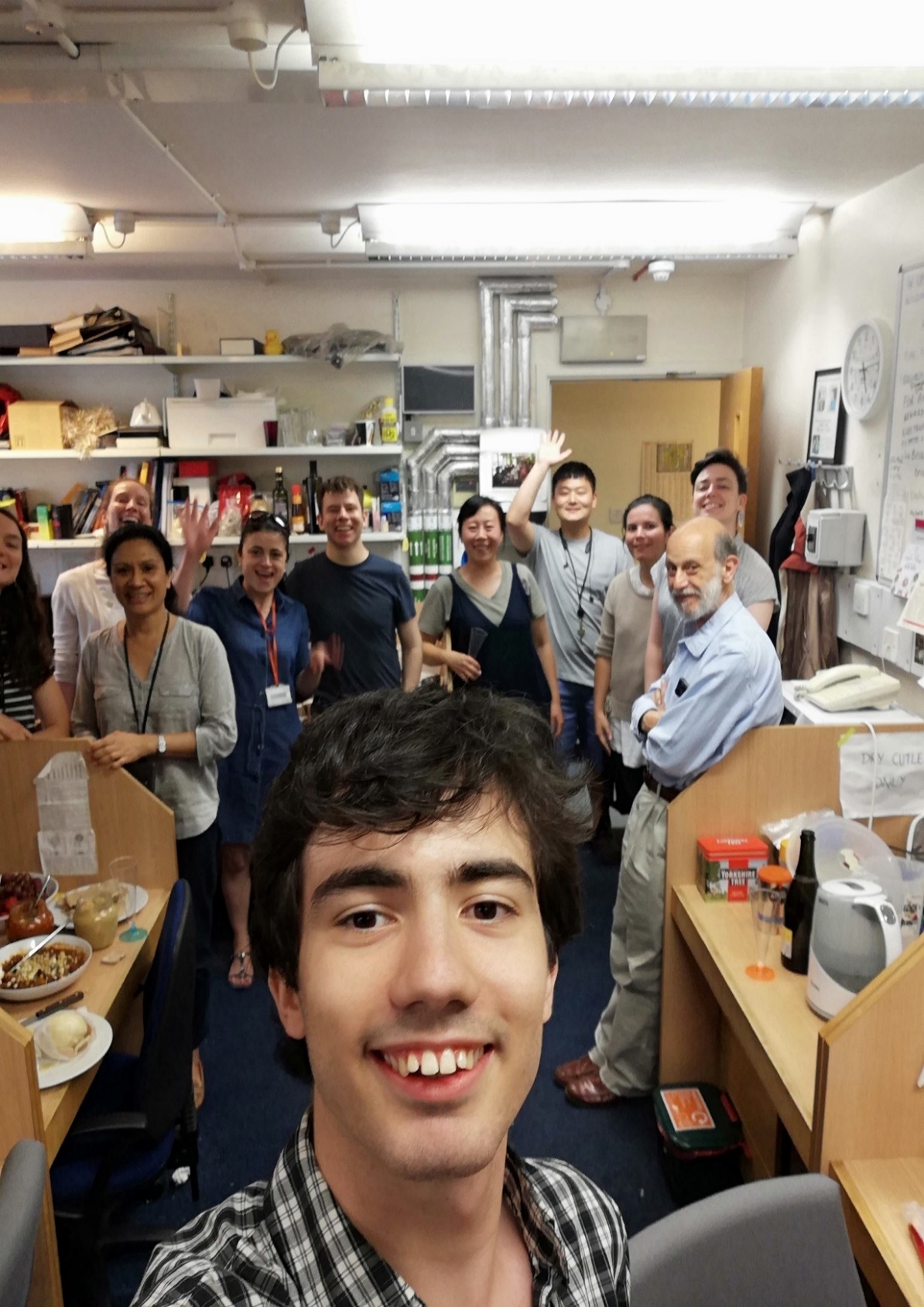 